ОТЧЕТ О ВЫПОЛНЕНИИ МУНИЦИПАЛЬНОГО  ЗАДАНИЯ на 2023 год и на плановый период 2024 и 2025 годов(указывается вид деятельности муниципального  учреждения из общероссийского базового перечня     или регионального перечня)Часть 1. Сведения об оказываемых муниципальных услугах<3>Раздел 1.3.2. Показатели, характеризующие объем муниципальной услуги:Часть II. Сведения о выполняемых работах3Раздел 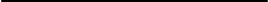 Наименование работы     	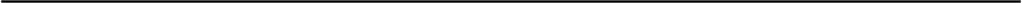 Категории  потребителей работы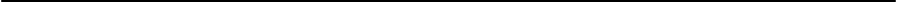 Сведения о фактическом достижении показателей, характеризующих объем и (или) качество  работыСведения о фактическом достижении показателей, характеризующих качество  работыКод по федеральномуперечню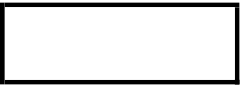 Сведения о фактическом достижении показателей, характеризующих объем  работыРуководитель (уполномоченное лицо)«01» апреля 2023г.                            Директор                                                                     Никитина О.Н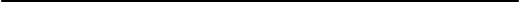 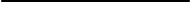 (должность)	(подпись)	(расшифровка подписи)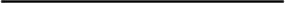 1 Указывается номер муниципального задания, по которому формируется отчет.2 Указывается дата, на которую составляется отчет.3 Формируется при установлении муниципального задания на оказание муниципальной услуги (услуг) и выполнение работы (работ) и содержит требования к оказанию муниципальной услуги (услуг) и выполнению работы (работ) раздельно по каждой из муниципальных услуг (работ) с указанием порядкового номера раздела.4 Формируется в соответствии с муниципальным заданием.5 Заполняется в случае установления органом, осуществляющим функции и полномочия учредителя, требования о представлении промежуточного отчета о выполнении муниципального задания. При установлении показателя достижения результатов выполнения муниципального задания на отчетную дату в процентах от годового объема оказания муниципальной услуги (выполнения работы) рассчитывается путем умножения годового объема муниципального услуги (работы) на установленный процент достижения результатов выполнения муниципального задания на отчетную дату, в том числе с учетом неравномерного оказания муниципальных услуг (выполнения работ) в течение календарного года. При установлении показателя достижения результатов выполнения муниципального задания на отчетную дату в абсолютных величинах заполняется в соответствии с муниципальным заданием (в том числе с учетом неравномерного оказания муниципальных услуг (выполнения работ) в течение календарного года).6 В предварительном отчете указываются показатели объема и (или) качества муниципального услуги (работы), запланированные к исполнению по завершении текущего финансового года.7 Рассчитывается путем умножения значения показателя объема и (или) качества муниципальной услуги (работы), установленного в муниципальном задании (графа 10), на установленное в муниципальном задании значение допустимого (возможного) отклонения от установленных показателей качества (объема) муниципального услуги (работы), в пределах которого муниципального задание считается выполненным (в процентах), при установлении допустимого (возможного) отклонения от установленных показателей качества (объема) муниципальной услуги (работы) в абсолютных величинах заполняется в соответствии с муниципальным заданием.Значение указывается в единицах измерения показателя, установленных в муниципальном задании (графа 8), в целых единицах. Значение менее 0,5 единицы отбрасывается, а 0,5 единицы и более округляется до целой единицы. В случае если единицей объема работы является работа в целом, показатели граф 13 и 14 пункта 3.2 части II настоящего отчета не рассчитываются.8 Рассчитывается при формировании отчета за год как разница показателей граф 10, 12 и 13.КодыНаименование муниципального учреждения:                      Муниципальное бюджетное  учреждение культуры                       Кааламского сельского поселения  «Вдохновение»Форма поОКУД0506001Дата начала действия01.01.2023Дата окончания действия<2>31.03.2023Вид деятельности муниципального учреждения:Деятельность учреждений клубного типа: клубов, дворцов и домов культуры, домов народного творчестваКод по 
сводному рееструПо ОКВЭД86304587Вид деятельности муниципального учреждения:Деятельность учреждений клубного типа: клубов, дворцов и домов культуры, домов народного творчестваКод по 
сводному рееструПо ОКВЭД90.04. 3          Деятельность в области исполнительских искусствПо ОКВЭД90.01Наименование муниципальной услуги: Организация и проведение мероприятий  культурно-массовых (иной деятельности, в результате которой сохраняются, создаются,  распространяются и осваиваются культурные ценности)Наименование муниципальной услуги: Организация и проведение мероприятий  культурно-массовых (иной деятельности, в результате которой сохраняются, создаются,  распространяются и осваиваются культурные ценности)Наименование муниципальной услуги: Организация и проведение мероприятий  культурно-массовых (иной деятельности, в результате которой сохраняются, создаются,  распространяются и осваиваются культурные ценности)Наименование муниципальной услуги: Организация и проведение мероприятий  культурно-массовых (иной деятельности, в результате которой сохраняются, создаются,  распространяются и осваиваются культурные ценности)Наименование муниципальной услуги: Организация и проведение мероприятий  культурно-массовых (иной деятельности, в результате которой сохраняются, создаются,  распространяются и осваиваются культурные ценности)Наименование муниципальной услуги: Организация и проведение мероприятий  культурно-массовых (иной деятельности, в результате которой сохраняются, создаются,  распространяются и осваиваются культурные ценности)Наименование муниципальной услуги: Организация и проведение мероприятий  культурно-массовых (иной деятельности, в результате которой сохраняются, создаются,  распространяются и осваиваются культурные ценности)Наименование муниципальной услуги: Организация и проведение мероприятий  культурно-массовых (иной деятельности, в результате которой сохраняются, создаются,  распространяются и осваиваются культурные ценности)Наименование муниципальной услуги: Организация и проведение мероприятий  культурно-массовых (иной деятельности, в результате которой сохраняются, создаются,  распространяются и осваиваются культурные ценности)Наименование муниципальной услуги: Организация и проведение мероприятий  культурно-массовых (иной деятельности, в результате которой сохраняются, создаются,  распространяются и осваиваются культурные ценности)Наименование муниципальной услуги: Организация и проведение мероприятий  культурно-массовых (иной деятельности, в результате которой сохраняются, создаются,  распространяются и осваиваются культурные ценности)Категории потребителей муниципальной услуги: физические лица.Категории потребителей муниципальной услуги: физические лица.Категории потребителей муниципальной услуги: физические лица.Категории потребителей муниципальной услуги: физические лица.Категории потребителей муниципальной услуги: физические лица.Категории потребителей муниципальной услуги: физические лица.Категории потребителей муниципальной услуги: физические лица.Категории потребителей муниципальной услуги: физические лица.Категории потребителей муниципальной услуги: физические лица.Категории потребителей муниципальной услуги: физические лица.Категории потребителей муниципальной услуги: физические лица.3. Показатели, характеризующие объем и (или) качество муниципальной услуги3.1. Показатели, характеризующие качество муниципальной услуги <4>3. Показатели, характеризующие объем и (или) качество муниципальной услуги3.1. Показатели, характеризующие качество муниципальной услуги <4>3. Показатели, характеризующие объем и (или) качество муниципальной услуги3.1. Показатели, характеризующие качество муниципальной услуги <4>3. Показатели, характеризующие объем и (или) качество муниципальной услуги3.1. Показатели, характеризующие качество муниципальной услуги <4>3. Показатели, характеризующие объем и (или) качество муниципальной услуги3.1. Показатели, характеризующие качество муниципальной услуги <4>3. Показатели, характеризующие объем и (или) качество муниципальной услуги3.1. Показатели, характеризующие качество муниципальной услуги <4>3. Показатели, характеризующие объем и (или) качество муниципальной услуги3.1. Показатели, характеризующие качество муниципальной услуги <4>3. Показатели, характеризующие объем и (или) качество муниципальной услуги3.1. Показатели, характеризующие качество муниципальной услуги <4>3. Показатели, характеризующие объем и (или) качество муниципальной услуги3.1. Показатели, характеризующие качество муниципальной услуги <4>3. Показатели, характеризующие объем и (или) качество муниципальной услуги3.1. Показатели, характеризующие качество муниципальной услуги <4>3. Показатели, характеризующие объем и (или) качество муниципальной услуги3.1. Показатели, характеризующие качество муниципальной услуги <4>Уникальный номер реестровой записи <5>Уникальный номер реестровой записи <5>Уникальный номер реестровой записи <5>Показатель, характеризующий содержание муниципальной услуги (по справочникам)Показатель, характеризующий содержание муниципальной услуги (по справочникам)Показатель, характеризующий содержание муниципальной услуги (по справочникам)Показатель, характеризующий условия (формы) оказания муниципальной услуги (по справочникам)Показатель, характеризующий условия (формы) оказания муниципальной услуги (по справочникам)Показатель качества муниципальной услугиПоказатель качества муниципальной услугиПоказатель качества муниципальной услугиПоказатель качества муниципальной услугиЗначение показателя качества муниципальной услугиЗначение показателя качества муниципальной услугиЗначение показателя качества муниципальной услугиЗначение показателя качества муниципальной услугиЗначение показателя качества муниципальной услугиДопустимые (возможные) отклонения от установленных показателей качества муниципальной услуги <7>Допустимые (возможные) отклонения от установленных показателей качества муниципальной услуги <7>Уникальный номер реестровой записи <5>Уникальный номер реестровой записи <5>Уникальный номер реестровой записи <5>(наименование показателя) <5>(наименование показателя) <5>(наименование показателя) <5>(наименование показателя) <5>(наименование показателя) <5>наименование показателя <5>исполнено на отчетную дату6допустимое (возоможное) отклонение7отклонение, превышающее допустимое (возможное)отклонение8в причина отклоненияУникальный номер реестровой записи <5>Уникальный номер реестровой записи <5>Уникальный номер реестровой записи <5>(наименование показателя) <5>(наименование показателя) <5>(наименование показателя) <5>(наименование показателя) <5>(наименование показателя) <5>наименование показателя <5>наименование <5>код по ОКЕИ<6>код по ОКЕИ<6>утвержде- но в муниципаль- ном зада- нии нагод4утвержде- но в муниципаль- ном зада- нии нагод4утвержде- но в муниципаль- ном зада- нии на от-четную дату5исполнено на отчетную дату6допустимое (возоможное) отклонение7отклонение, превышающее допустимое (возможное)отклонение8в причина отклонения11123456789910101112131415900400О.99.0.ББ72АА00001900400О.99.0.ББ72АА00001900400О.99.0.ББ72АА00001Организация и проведение мероприятий культурно-массовых (иной деятельности, в результате которой сохраняются, создаются, распространяются и осваиваются культурные ценности)-- На территории Российской Федерации- Количество участниковЧеловек79279229002900801580900400О.99.0.ББ72АА00001900400О.99.0.ББ72АА00001900400О.99.0.ББ72АА00001Организация и проведение мероприятий культурно-массовых (иной деятельности, в результате которой сохраняются, создаются, распространяются и осваиваются культурные ценности)-- На территории Российской Федерации- Динамика количества участниковПроцент744744101%101%20900400О.99.0.ББ72АА00001900400О.99.0.ББ72АА00001900400О.99.0.ББ72АА00001Организация и проведение мероприятий культурно-массовых (иной деятельности, в результате которой сохраняются, создаются, распространяются и осваиваются культурные ценности)-- На территории Российской Федерации- Количество проведенных мероприятийштука796796 52 521811900400О.99.0.ББ72АА00001900400О.99.0.ББ72АА00001900400О.99.0.ББ72АА00001Организация и проведение мероприятий культурно-массовых (иной деятельности, в результате которой сохраняются, создаются, распространяются и осваиваются культурные ценности)-- На территории Российской Федерации- Динамика количества мероприятийпроцент744744101%101%20Уникальный номер реестровой записи4Показатель, характеризующий содержание муниципальной услугиПоказатель, характеризующий содержание муниципальной услугиПоказатель, характеризующий содержание муниципальной услугиПоказатель, характеризующий условия (формы) оказания муниципальной услугиПоказатель, характеризующий условия (формы) оказания муниципальной услугиПоказатель качества муниципальной услугиПоказатель качества муниципальной услугиПоказатель качества муниципальной услугиПоказатель качества муниципальной услугиПоказатель качества муниципальной услугиПоказатель качества муниципальной услугиПоказатель качества муниципальной услугиПоказатель качества муниципальной услугиПоказатель качества муниципальной услугиУникальный номер реестровой записи4Показатель, характеризующий содержание муниципальной услугиПоказатель, характеризующий содержание муниципальной услугиПоказатель, характеризующий содержание муниципальной услугиПоказатель, характеризующий условия (формы) оказания муниципальной услугиПоказатель, характеризующий условия (формы) оказания муниципальной услугинаименова- ние показателя4единица измеренияединица измерениязначениезначениезначениедопусти- мое (воз- можное) отклоне- ние7отклоне- ние, пре- вышаю- щее допус- тимое (воз- можное)отклонение8причина отклоненияУникальный номер реестровой записи4наименова- ние пока- зателя4наименова- ние пока- зателя4наименова- ние пока- зателя4наименова- ние пока- зателя4наименова- ние пока- зателя4наименова- ние показателя4наимено- вание4код поОКЕИ4утвержде- но в муниципаль- ном зада- нии нагод4утвержде- но в муниципаль- ном зада- нии на от-четную дату5исполнено на отчет- ную дату6допусти- мое (воз- можное) отклоне- ние7отклоне- ние, пре- вышаю- щее допус- тимое (воз- можное)отклонение8причина отклонения123456789101112131415900400О.99.0.ББ72АА00001Организация и проведение мероприятий культурно-массовых (иной деятельности, в результате которой сохраняются, создаются, распространяются и осваиваются культурные ценности)-- На территории Российской Федерации-Количество участников мероприятийЧеловек   792290080120580900400О.99.0.ББ72АА00001Организация и проведение мероприятий культурно-массовых (иной деятельности, в результате которой сохраняются, создаются, распространяются и осваиваются культурные ценности)-- На территории Российской Федерации-Количество проведенных мероприятий единица   79652182011Уникальный номер реестровой записи4Показатель, характеризующий содержание работыПоказатель, характеризующий содержание работыПоказатель, характеризующий содержание работыПоказатель, характеризующий условия (формы) выполнения работыПоказатель, характеризующий условия (формы) выполнения работыПоказатель качества работыПоказатель качества работыПоказатель качества работыПоказатель качества работыПоказатель качества работыПоказатель качества работыПоказатель качества работыПоказатель качества работыПоказатель качества работыУникальный номер реестровой записи4Показатель, характеризующий содержание работыПоказатель, характеризующий содержание работыПоказатель, характеризующий содержание работыПоказатель, характеризующий условия (формы) выполнения работыПоказатель, характеризующий условия (формы) выполнения работынаименова- ние показателя4единица измеренияединица измерениязначениезначениезначениедопусти- мое (воз- можное) отклоне- ние7отклоне- ние, пре- вышаю- щее допус- тимое (воз- можное)отклонение8причина отклоненияУникальный номер реестровой записи4наименова- ние пока- зателя4наименова- ние пока- зателя4наименова- ние пока- зателя4наименова- ние пока- зателя4наименова- ние пока- зателя4наименова- ние показателя4наимено- вание4код поОКЕИ4утвержде- но в муниципаль- ном зада- нии нагод4утвержде- но в муниципаль- ном зада- нии на от-четную дату5исполнено на отчет- ную дату6допусти- мое (воз- можное) отклоне- ние7отклоне- ние, пре- вышаю- щее допус- тимое (воз- можное)отклонение8причина отклонения123456789101112131415Уникаль-Показатель,  характеризующийПоказатель,  характеризующийПоказатель,  характеризующийПоказатель,Показатель,Показатель объема работыПоказатель объема работыПоказатель объема работыПоказатель объема работыПоказатель объема работыПоказатель объема работыПоказатель объема работыПоказатель объема работыПоказатель объема работыРазмерный но-содержание работысодержание работысодержание работыхарактеризующий  условияхарактеризующий  условиянаимено-единицаединицазначениезначениезначениедопусти-отклоне-причинаплатымер реест-(формы) выполнения(формы) выполнениявание по-измеренияизмеренияутвержде-утвержде-исполне-мое (воз-ние, пре-отклоне-(цена,ровойработыработыказателя4но вно вно на от-можное)вышаю-ниятариф)записи4наименова- ние пока- зателя4наименова- ние пока- зателя4наименова- ние пока- зателя4наименова- ние пока- зателя4наименова- ние пока- зателя4наимено- вание4код поОКЕИ4муниципаль-муниципаль-четнуюотклоне-щее допус-наименова- ние пока- зателя4наименова- ние пока- зателя4наименова- ние пока- зателя4наименова- ние пока- зателя4наименова- ние пока- зателя4наимено- вание4код поОКЕИ4ном зада-ном зада-дату6ние7тимое (воз-наименова- ние пока- зателя4наименова- ние пока- зателя4наименова- ние пока- зателя4наименова- ние пока- зателя4наименова- ние пока- зателя4наимено- вание4код поОКЕИ4нии нании на от-можное)наименова- ние пока- зателя4наименова- ние пока- зателя4наименова- ние пока- зателя4наименова- ние пока- зателя4наименова- ние пока- зателя4наимено- вание4код поОКЕИ4год4четную дату5отклонение812345678910111213141516